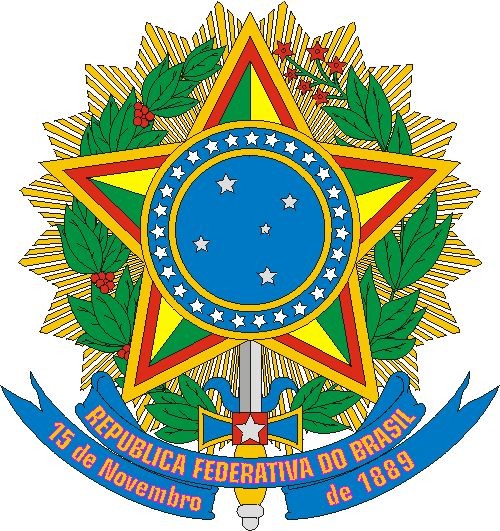 MINISTÉRIO DO TURISMO FUNDAÇÃO CULTURAL PALMARES                       EDITAL Nº 03/2021 - PRÊMIO PALMARES DE ARTE    ANEXO VIII CIÊNCIA SOBRE ATOS DE DIVULGAÇÃO E PUBLICIDADE DA INICIATIVA CULTURAL Eu, __________________________________________________________, declaro que estou ciente de todos os termos presentes no Edital de Seleção n.º 03/2021 da Fundação Cultural Palmares, comprometendo-me a:Receber representante ou visita, com a missão de avaliar os impactos obtidos com a premiação, caso a Fundação Cultural Palmares considere pertinente;Divulgar em todos os atos de divulgação da premiação da sua iniciativa cultural o nome da Fundação Cultural Palmares e do Ministério do Turismo, de acordo com os padrões de identidade visual do Governo Federal.Eu, __________________________________________________________________,declaro estar ciente de que os atos de divulgação e publicidade da premiação da iniciativa cultural devem ter caráter educativo, informativo ou social, e não de promoção pessoal de autoridades ou servidores públicos.__________________________________________________Assinatura CandidatoNúmero de documento de identificação:__________________________________________________Local e data